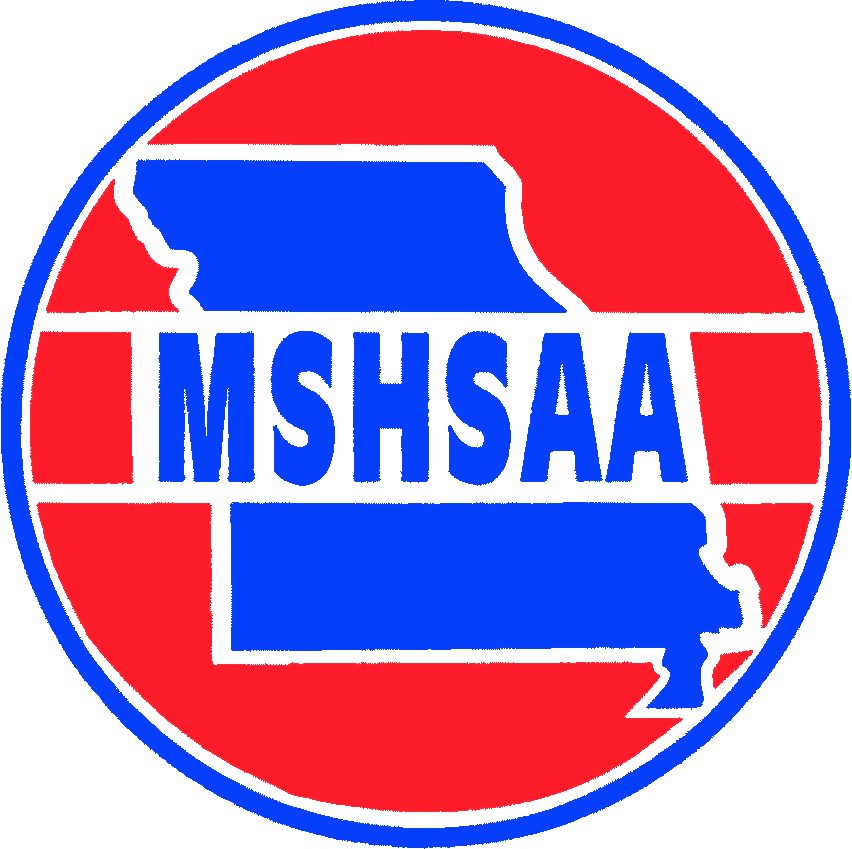 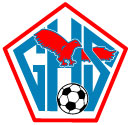 2022 Glendale Junior Varsity RosterNo	Name				Grade		Position00	Meegan Randall		11		K1	Lily Strang			11		F3	Sydney Horton		9		M4	Kacey McCoy		10		D5	Allison Dock-Olsen		9		M6	Ayla Walden			10		M7	Candela Garcia-Morales	11		M		8	Emerson Pottebaum		9		D9	Taylore Underwood		10		D	10	Elena Rodriguez		11		M11	Sophia Mizamidis		11		M12	Paulina Pintar		12		F13	Tiffany Caison		9		D14	Madison Bergman		9		D15	Dallas Hertel			10		M16	Sage Baker			11		M17	Meegan Randall		11		F18	Mahlia Totten		10		M20	Kimberly Allen 		11		D21	Letizia Carradori		12		M22	Makyla Spriggs		9		D23	Mollie	Brawner		9		D24	Reagan Randall		9		D*	CaptainsCoach			Nathan Cardoza